ФЕДЕРАЛЬНОЕ АГЕНТСТВО ЖЕЛЕЗНОДОРОЖНОГО ТРАНСПОРТА Федеральное государственное бюджетное образовательное учреждение высшего профессионального образования«Петербургский государственный университет путей сообщения Императора Александра I»(ФГБОУ ВПО ПГУПС)Кафедра «Информационные и вычислительные системы»ПРОГРАММАпрактики«НАУЧНО-ИССЛЕДОВАТЕЛЬСКАЯ РАБОТА» (Б2.П.3)для направления 09.03.02 «Информационные системы и технологии»
по профилю «Информационные системы и технологии» (программа подготовки – академический бакалавриат)Форма обучения – очнаяСанкт-Петербург2015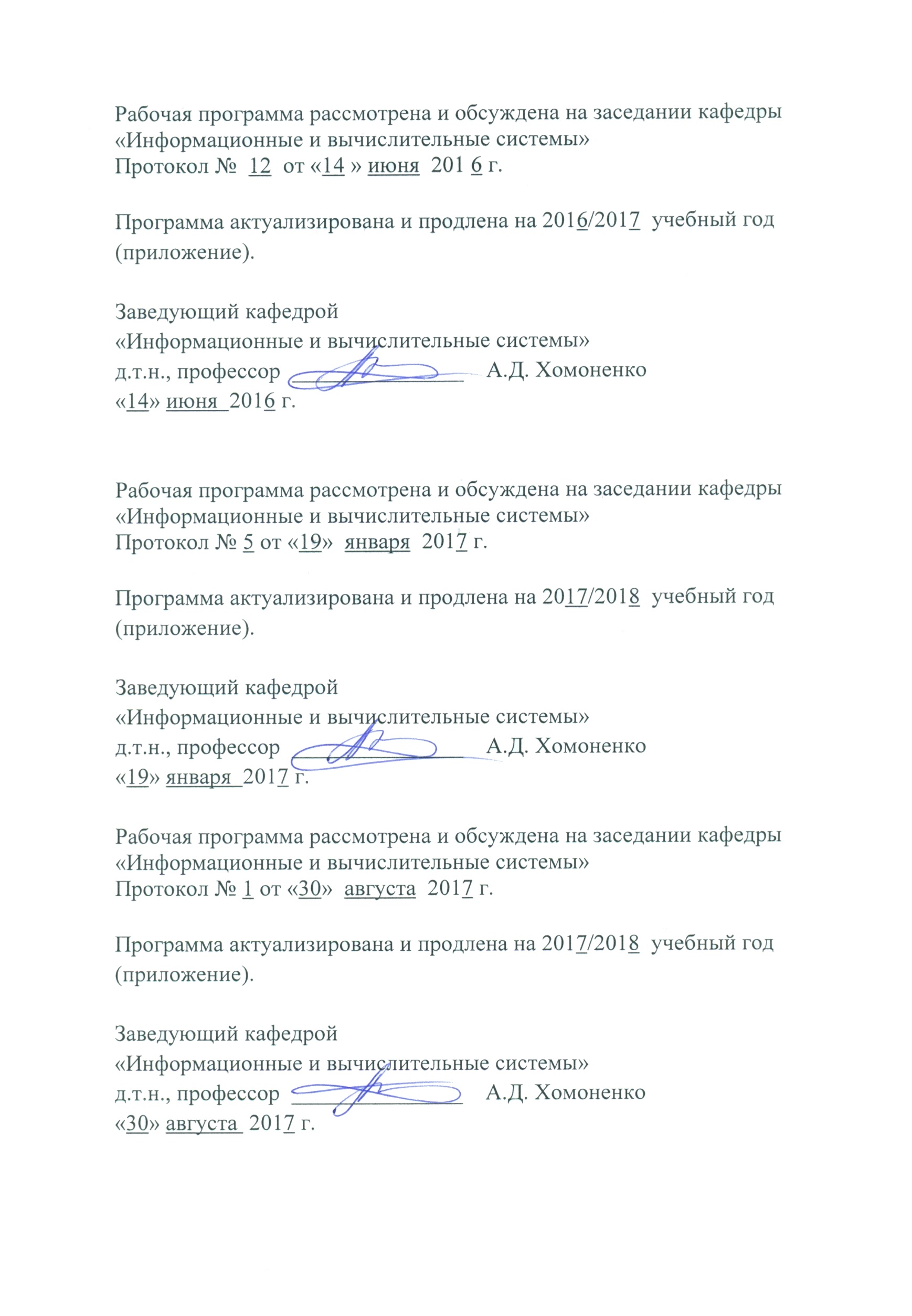 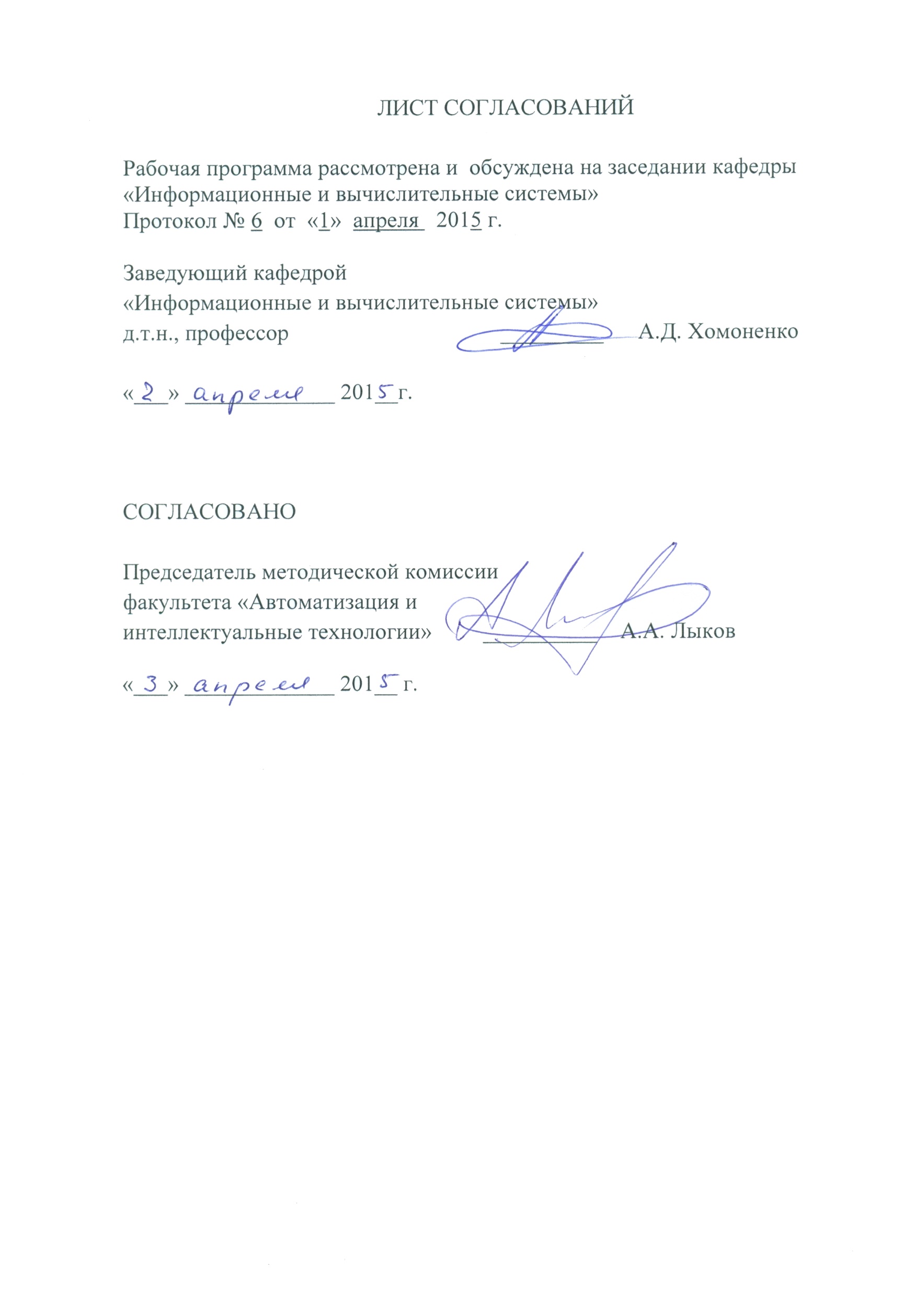 1. Вид практики, способы и формы ее проведенияПрограмма составлена в соответствии с ФГОС ВО, утвержденным «12» марта 2015г., приказ №219 по направлению 09.03.02 «Информационные системы и технологии» по профилю «Информационные системы и технологии» по практике «Научно-исследовательская работа».Вид практики – производственная в соответствии с учебным планом подготовки бакалавра, утвержденным «07» июля 2015г.Тип практики: научно-исследовательская работа.Научно-исследовательская работа проводится для выполнения выпускной квалификационной работы.Способ проведения практики – стационарная, выездная.Форма проведения: практика проводится дискретно по периодам проведения практик – путем чередования в календарном учебном графике периодов учебного времени для проведения практик с периодами учебного времени для проведения теоретических занятий.Практика проводится на предприятиях (в организациях) и научно-исследовательских подразделениях железнодорожного транспорта, транспортного строительства и других отраслей экономики, поставляющих продукцию для железнодорожного транспорта, изготавливающие средства информационных систем и технологий, применяющих средства информационных систем и технологий; проектных и научно-исследовательских организациях и отделах, ведущих проектирование информационных систем и технологий; в структурных подразделениях университетского комплекса, соответствующих специальности (направлению) подготовки, а также на предприятиях, по заявкам которых выполняются выпускные квалификационные работы.Задачей проведения научно-исследовательской работы является обобщение, систематизация и совершенствование знаний и умений обучающихся по будущей профессии, подготовка материалов к выпускной квалификационной работе. 2. Перечень планируемых результатов обучения при прохождении практики, соотнесенных с планируемыми результатами освоения основной профессиональной образовательной программыПланируемыми результатами проведения научно-исследовательской работы является приобретение знаний, умений, навыков и/или опыта деятельности.В результате прохождения практики обучающийся должен:ЗНАТЬ:нормы и правила проектирования информационных систем и технологий; требования, предъявляемые к проектным решениям;методику проведения технико-экономического анализа, обоснование и выбора научно-технических и организационных решений по реализации проекта с использованием инновационных технологий, конструкций и систем, расчетных методик, в том числе с использованием научных достижений;основные требования охраны труда и техники безопасности при производстве и эксплуатации информационных систем и технологий;вопросы учета требований экологии при проектировании и эксплуатации информационных систем и технологий.            УМЕТЬ:вести сбор, анализ и систематизацию информации по теме исследования, готовить научно-технические отчеты;выполнять проектирование информационных систем и технологий;проводить технико-экономическую оценку вариантов проектных решений с целью выбора наиболее целесообразного, обеспечивающего наилучшие стоимостные эксплуатационные показатели информационных систем и технологий.           ВЛАДЕТЬ:  навыками в организации  научно-исследовательских и научно- производственных работ;  навыками самостоятельного выполнения и руководства основными видами проектных работ и работ по эксплуатации информационных систем и технологий;  современными средствами автоматизации проектных работ и эксплуатации различных информационных систем и технологий;  методами проектирования различных информационных систем и технологий с использованием современного математического аппарата и компьютерных технологий.В результате прохождения практики обучающийся должен получить практический опыт деятельности по выполнению должностных обязанностей на конкретном рабочем месте, включая опыт по сбору, анализу и систематизации информации по теме исследования, подготовки научно-технических отчетов, технико-экономической оценки вариантов проектных решений с целью выбора наиболее целесообразного, обеспечивающего наилучшие стоимостные эксплуатационные показатели информационных систем и технологий, организации научно-исследовательских и научно-производственных работ, самостоятельного выполнения и руководства основными видами проектных работ и работ по эксплуатации информационных систем и технологий, проектирования различных информационных систем и технологий с использованием современного математического аппарата и компьютерных технологий.Приобретенные знания, умения, навыки и опыт деятельности, характеризующие формирование компетенций, осваиваемых при прохождении данной практики, позволяют решать профессиональные задачи, приведенные в соответствующем перечне по видам профессиональной деятельности в п. 2.4 основной профессиональной образовательной программы (ОПОП).Прохождение практики направлено на формирование следующих профессиональных компетенций (ПК), соответствующих видам профессиональной деятельности, на которые ориентирована программа бакалаврской  подготовки:научно-исследовательская деятельность:способности проводить сбор, анализ научно-технической информации, отечественного и зарубежного опыта по тематике исследования (ПК-22);готовности участвовать в постановке и проведении экспериментальных исследований (ПК-23);способности обосновывать правильность выбранной модели, сопоставляя результаты экспериментальных данных и полученных решений (ПК-24);способности использовать математические методы обработки, анализа и синтеза результатов профессиональных исследований (ПК-25);способности оформлять полученные рабочие результаты в виде презентаций, научно-технических отчетов, статей и докладов на научно-технических конференциях (ПК-26).Область профессиональной деятельности обучающихся, прошедших данную практику, приведена в п. 2.1 ОПОП.Объекты профессиональной деятельности обучающихся, прошедших данную практику, приведены в п. 2.2 ОПОП.3. Место практики в структуре основной профессиональной образовательной программыПрактика «Научно-исследовательская работа» (Б2.П.3) относится к Блоку 2 «Практики» и является обязательной.4. Объем практики и ее продолжительностьПрактика «Научно-исследовательская работа» проводится в 8 семестре. 5. Содержание практики Первая неделя: изучение нормативных актов, определение рабочего места и руководителя практики от предприятия, подбор литературы по теме задания, анализ и выбор методов решения поставленных задач, анализ обзора литературных источников по теме выпускной квалификационной работы.Вторая неделя: поиск новых решений по теме выпускной квалификационной работы, вариантов реализации цели выпускной квалификационной работы, проектирование согласно выбранной технологии и схеме, технико-экономическое обоснование проекта, составление отчета по практике.6. Формы отчетностиПо итогам практики обучающимся составляется отчет с учетом индивидуального задания, выданного руководителем практики от Университета.  Структура отчета по практике представлена в фонде оценочных средств.7. Фонд оценочных средств для проведения промежуточной аттестации обучающихся по практикеФонд оценочных средств по практике является неотъемлемой частью программы практики и представлен отдельным документом, рассмотренным на заседании кафедры и утвержденным заведующим кафедрой.8. Перечень основной и дополнительной учебной литературы, нормативно-правовой документации и других изданий, необходимых для проведения практики8.1 Перечень основной учебной литературы, необходимой для прохождения практики1. Дроздова Г.Д. Организация, планирование и управление предприятием. Электронный учебник. ПГУПС, ЦИТО, 2010.- 252c.2. Вайс Е.С. и др. Планирование на предприятии. М., КноРус. 2012. -336с.3. Дремина М.А. Проектный подход к разработке и внедрению систем менеджмента качества [Электронный ресурс]: / М.А. Дремина, В.А. Копнов, А.А. Станкин. - Электрон. дан. - СПб.: Лань, 2015. - 304 с. - Режим доступа: http://e.lanbook.com/books/element.php?pl1_id=60653 - Загл. с экрана.4.  Схиртладзе А.Г. Информационное обеспечение управления качеством [Электронный ресурс]: учебник/А.Г. Схиртладзе, В.П. Мельников, В.Б. Моисеев [и др.]. - Электрон. дан. - Пенза: ПензГТУ (Пензенский государственный технологический университет), 2015. — 398 с. - Режим доступа: http://e.lanbook.com/books/element.php?pl1_id=63097 - Загл. с экрана.5. Тавер Е.И. Введение в управление качеством [Электронный ресурс]: учебное пособие. - Электрон. дан. - М.: Машиностроение, 2013. - 368 с.  Режим доступа: http://e.lanbook.com/books/element.php?pl1_id=63219 - Загл. с экрана.6. Фарли Д., Хамбл Д. Непрерывное развертывание ПО: автоматизация процессов сборки, тестирования и внедрения новых версий программ. М., Вильямс.  2011. - 432 стр.8.2  Перечень дополнительной учебной литературы, необходимой для освоения дисциплиныКожомбердиева Г.И. Оценка качества программного обеспечения: учеб. пособие – СПб.: ПГУПС, 2010. - 44с.8.3  Перечень нормативно-правовой документации, необходимой для прохождения практикиГосударственная система конструкторской документации. Комплекс стандартов ЕСКД.Государственная система программной документации. Комплекс стандартов ЕСПД.Комплекс отраслевых руководящих методических материалов на информационные системы на железнодорожном транспорте. Требования к составу, содержанию и оформлению документов при создании информационных систем. ОРММ ИСЖТ 2.01-00.Комплекс отраслевых руководящих методических  материалов на информационные системы на железнодорожном транспорте. Процессы жизненного цикла информационных систем и программных средств. ОРММ ИСЖТ 5.03-008.4  Другие издания, необходимые для прохождения практикиСтандарты и другие нормативные и информационные документы предприятий.9. Перечень ресурсов информационно-телекоммуникационной сети «Интернет», необходимых для прохождения практики1.	Любые поисковые системы сети  «Интернет».2. Промышленный портал Standard.gost [Электронный ресурс] - Режим доступа: http://standard.gost.ru/wps/portal/, свободный.3. Промышленный портал Complexdoc  [Электронный ресурс] - Режим доступа: http://www.complexdoc.ru/, свободный.10. Перечень информационных технологий, используемых при проведении практики, включая перечень программного обеспечения и информационных справочных системСистемой информационного обеспечения практики предусматриваются использование единой автоматизированной информационной системы управления Университета (ЕАИСУ) для учета прохождения практики обучающимися с первого по четвертый  курсы.Перечень информационных технологий, используемых при проведении практики:технические средства (компьютерная техника и средства связи (персональные компьютеры, проектор, интерактивная доска, видеокамеры, акустическая система и т.д.);методы обучения с использованием информационных технологий (компьютерное тестирование, демонстрация мультимедийных материалов, компьютерный лабораторный практикум и т.д.);перечень Интернет-сервисов и электронных ресурсов (поисковые системы, электронная почта, профессиональные, тематические чаты и форумы, системы аудио и видео конференций, онлайн-энциклопедии и справочники, электронные учебные и учебно-методические материалы).Кафедра обеспечена необходимым комплектом лицензионного программного обеспечения:Microsoft Windows 7;Microsoft Word 2010;MicrosoftExcel 2010;MicrosoftPowerPoint 2010.11.  Описание материально-технической базы, необходимой для проведения практикиМатериально-техническая база, необходимая для проведения практики, определяется в соответствии с индивидуальным заданием, с рабочим местом и видами работ, выполняемыми обучающимися в организации.Базовыми предприятиями для прохождения практики являются предприятия любой формы собственности, имеющие соответствующий уровень технической оснащенности и использующие современные информационные технологии.Наиболее предпочтительными объектами прохождения практики являются предприятия ОАО «РЖД», а также предприятия других ведомств и коммерческие организации, сотрудничающие с железнодорожным транспортом.Студенты, заключившие с предприятием индивидуальный договор о целевой подготовке, проходят практику на этих предприятиях.Базовым предприятием для прохождения практики является информационно-вычислительный центр (ИВЦ) Октябрьской ж.д.Материально-техническая база обеспечивает проведение всех видов учебной работы, по данному направлению и соответствует действующим санитарным и противопожарным нормам и правилам.Она содержит:помещения, укомплектованные специальной учебно-лабораторной мебелью, лабораторным оборудованием, лабораторными стендами, специализированными измерительными средствами.помещения, укомплектованные специализированной учебной мебелью и техническими средствами обучения, служащими для 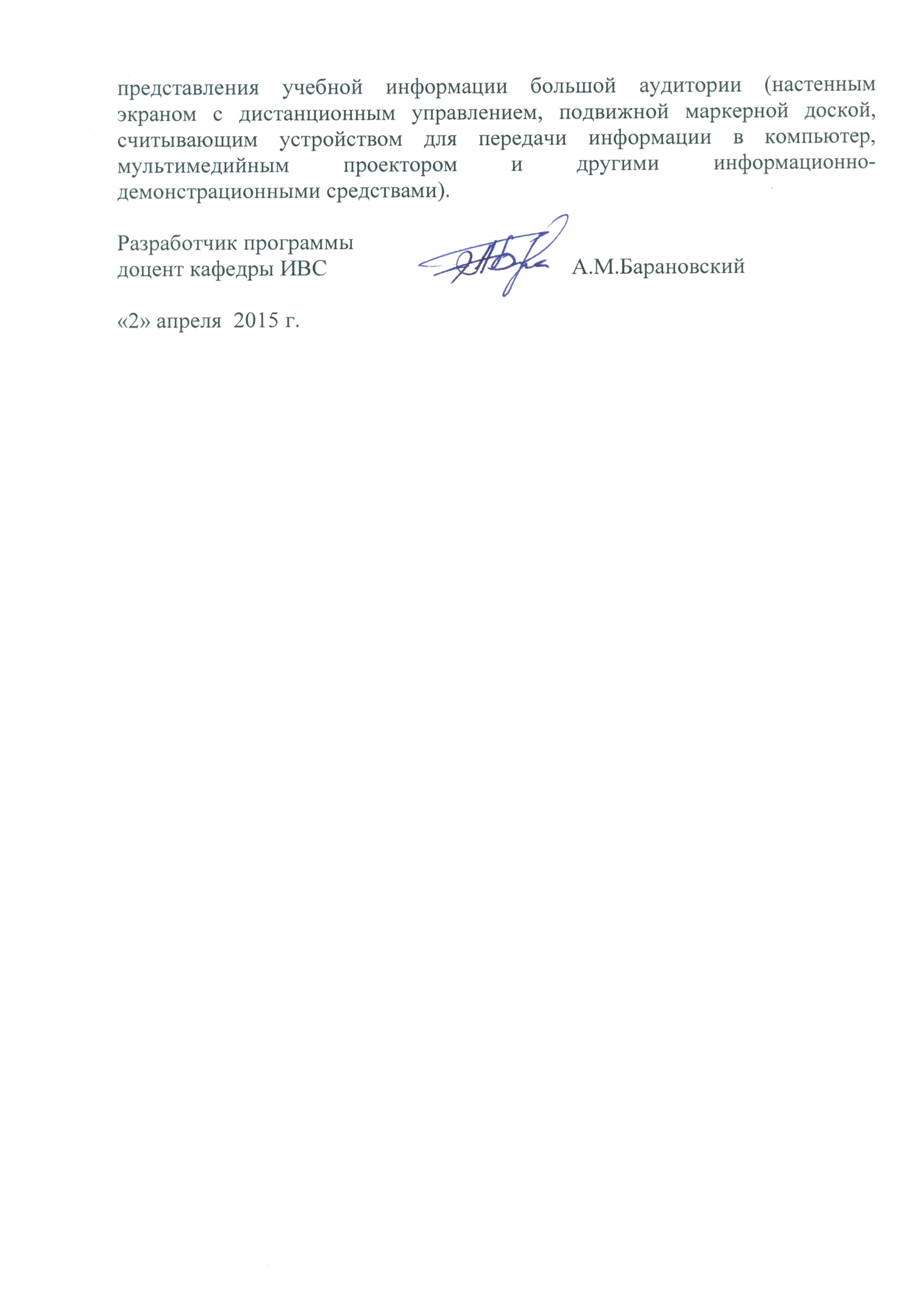 Вид учебной работыВсего часовСеместрВид учебной работыВсего часов8Форма контроля знанийЗЗОбщая трудоемкость: час / з.е.108/3108/3Продолжительность практики: неделя22